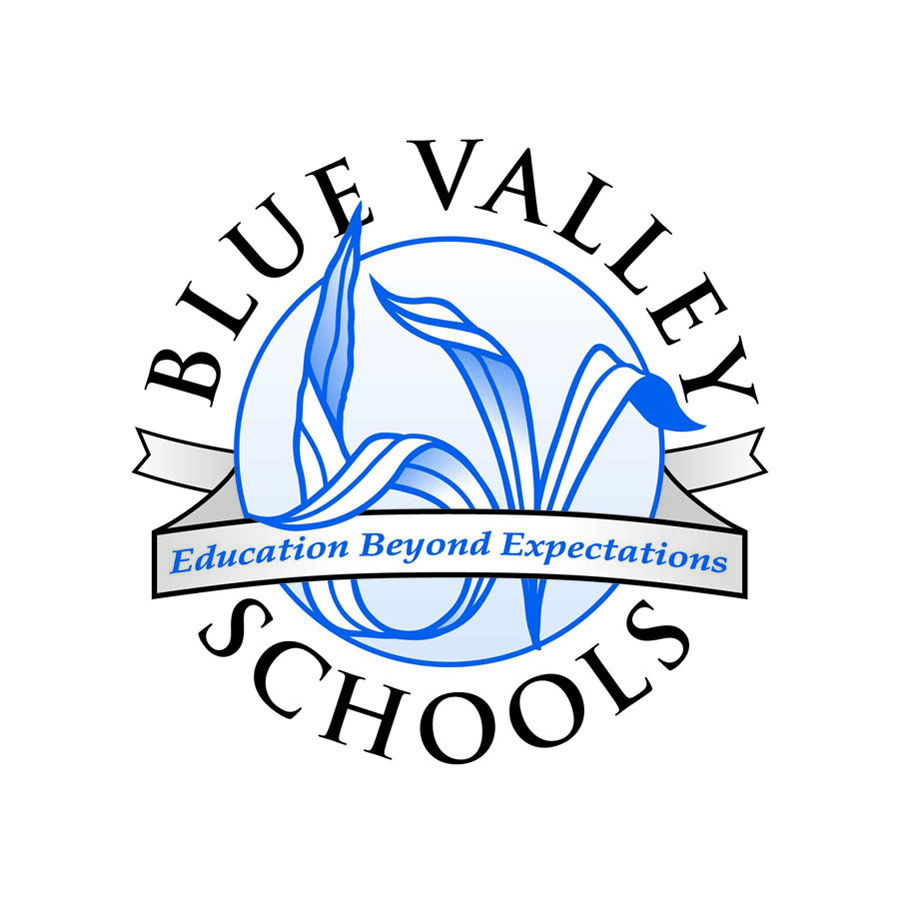 Blue Valley School DistrictReading Intervention Program ReportName:	Date:	Grade Level:	1
Your child has been participating in a reading intervention class using a program called Leveled Literacy Instruction (LLI) in order to develop the skills necessary to meet grade level expectations. In this program, reading skills are assessed regularly. The assessment scores range from Pre-level A (beginning reader) to Level Z (advanced middle school). Your child began this intervention reading at a Level ____. The most recent assessment shows your child is currently reading at Level ___. By the end of the year, a typical first grade score is Level J. The chart below shows the target reading goals by month.Comments:Target Reading Levels for First GradeTarget Reading Levels for First GradeTarget Reading Levels for First GradeTarget Reading Levels for First GradeTarget Reading Levels for First GradeTarget Reading Levels for First GradeTarget Reading Levels for First GradeTarget Reading Levels for First GradeTarget Reading Levels for First GradeSept.D/EOct.ENov.FDec.FJan.GFeb.HMar.H/IApr.IMayJName: TitleEmail